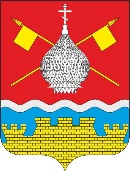 РОССИЙСКАЯ ФЕДЕРАЦИЯРОСТОВСКАЯ ОБЛАСТЬСОБРАНИЕ ДЕПУТАТОВКРАСНОЯРСКОГО СЕЛЬСКОГО ПОСЕЛЕНИЯРЕШЕНИЕ«27» декабря 2022г.                              № 53		  ст. КрасноярскаяОб утверждении Программы приватизации (продажи) муниципального  имущества, находящегося в собственностиКрасноярского сельского поселения на 2023 год Руководствуясь Федеральным законом № 131-ФЗ от 06.10.2003 года «Об общих принципах организации местного самоуправления в Российской Федерации», Федеральным законом от 21.12.2001 г. № 178-ФЗ «О приватизации государственного и муниципального имущества», Собрание депутатов Красноярского сельского поселения    РЕШИЛО:         1. Утвердить Программу приватизации (продажи) муниципального имущества, находящегося в собственности Красноярского сельского поселения на 2023 год, согласно приложению.         2. Решение вступает в силу со дня его официального обнародования и подлежит опубликованию на официальном сайте Красноярского сельского поселения в сети Интернет.          3. Контроль за исполнением решения оставляю за собой.Председатель Собрания депутатов - глава Красноярского сельского поселения                            В.Б. БеспечальныхРешение вносит главный специалистпо имущественным и земельным отношениямПриложениек решению Собрания депутатовКрасноярского сельского поселения                                                                                                  от  27.12.2022 г.  №  53Программа приватизации (продажи) муниципального имущества, находящегося в собственности Красноярского сельского поселения  на 2023 год           Программа приватизации (продажи) муниципального имущества, находящегося в собственности Красноярского сельского поселения на 2023 год разработана в соответствии с Федеральным законом от 21.12.2001  №178-ФЗ «О приватизации государственного и муниципального имущества».          Основными задачами приватизации муниципального имущества в 2023 году являются:           - приватизация имущества муниципального образования «Красноярское сельское поселение», которое не обеспечивает выполнение функций и полномочий органов местного самоуправления поселения по решению вопросов местного значения;         - формирование доходов местного бюджета.Приложениек решению Собрания депутатовКрасноярского сельского поселения                                                                                                  от  27.12.2022 г.  №  53Перечень муниципального имущества Красноярского сельскогопоселения, подлежащего приватизации (продажи)  в 2023 году№п/пНаименование муниципального имуществаАдрес, местонахождение,Кадастровый номер, площадь кв.м.описание объектаСрок приватизацииПрогноз объемов поступлений (руб.)1.Здание с земельным участкомРостовская область, Цимлянский район, п. Дубравный, ул. Лесхозная, 2Здание – 61,8 кв.м. – стоимостью 10600 руб. Земельный участок из категории земель: земли населенных пунктов – для размещения складских помещений – 4446 кв.м. – стоимостью 150300руб. К.№ 61:41:0030403:4262023 год1609002.Здание с земельным участкомРостовская область, Цимлянский район, п. Дубравный, ул. Центральная, 4аЗдание – 141 кв.м.– стоимостью 107300 руб.Земельный участок из категории земель: земли населенных пунктов – для размещения гостиниц – 2110 кв.м. – стоимостью 199800 руб. К.№ 61:41:0030403:4362023 год3071003.Здание с земельным участкомРостовская область, Цимлянский район, ст. Красноярская, пер. Западный, 20Здание – 69,6 кв.м. – стоимостью 2100 руб.Земельный участок из категории земель: земли населенных пунктов – для ведения личного подсобного хозяйства – 1206 кв.м. – стоимостью 101400 руб.К.№ 61:41:0020124:722023 год1035004.Объект незавершенного строительства с земельным участкомРостовская область, Цимлянский район, ст. Красноярская, ул. Матросова, 2вОбъект незавершенного строительства – 110,3 кв.м.Земельный участок из категории земель: земли населенных пунктов – для ведения личного подсобного хозяйства – 2992 кв.м. К.№ 61:41:0020106:2162023 год2958005.Объект незавершенного строительства с земельным участкомРостовская область, Цимлянский район, п. Дубравный,ул. Дальняя, 1вОбъект незавершенного строительства – 11,6 кв.м. – стоимостью 1800 руб.Земельный участок из категории земель: земли населенных пунктов – для ведения личного подсобного хозяйства – 632 кв.м. – стоимостью 35400 руб. К.№ 61:41:0030404:3102023 год37200